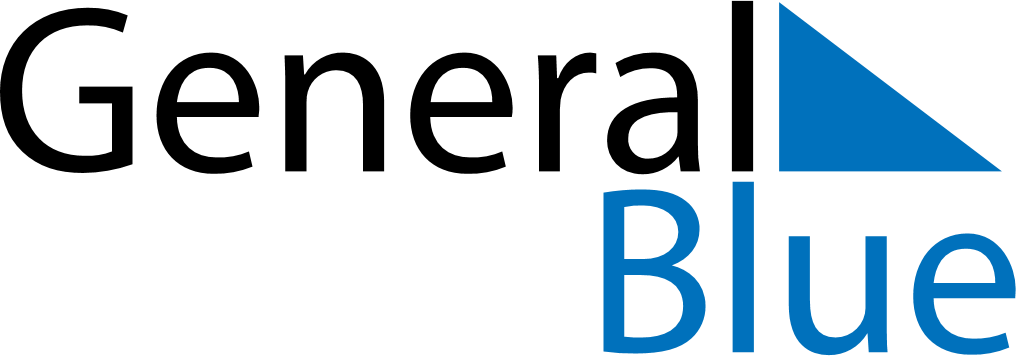 December 2022December 2022December 2022United Arab EmiratesUnited Arab EmiratesMondayTuesdayWednesdayThursdayFridaySaturdaySunday1234National Day5678910111213141516171819202122232425262728293031